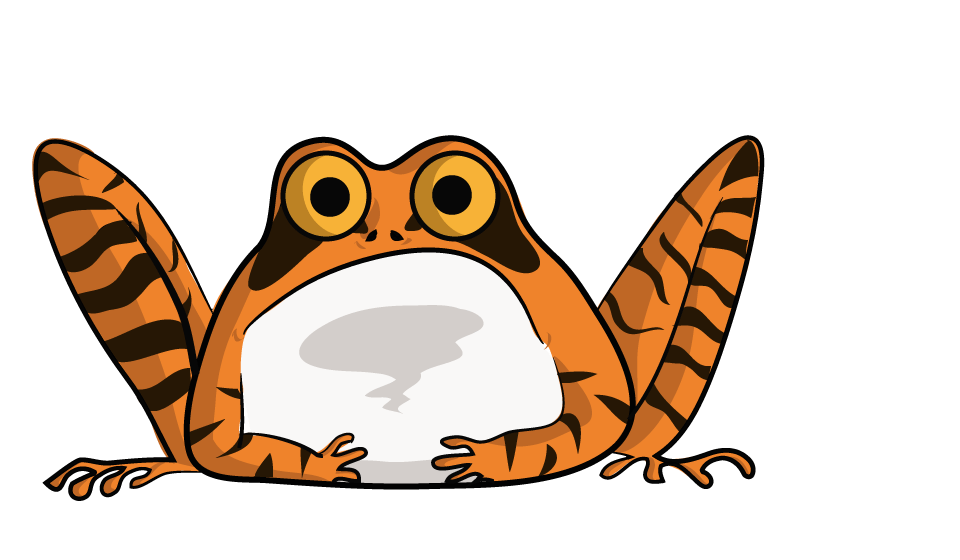 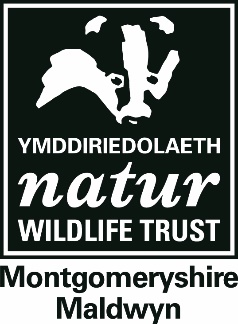 Our Key Stage 3 programmes train children to start thinking like Biologists, Ecologists, Zoologists and Botanists, testing their abilities to ask deeper questions about life on Earth and equip them with their first field scientist skills. Our education programme can either be delivered at five of our 18 nature reserves or brought to other sites, be they schools or other personal grounds. Sessions are led by experienced staff who are first aid trained and DBS checked to give you peace of mind and your class a unique immersive experience. A day typically runs from 10:00-14:15, including a break for your packed lunch. 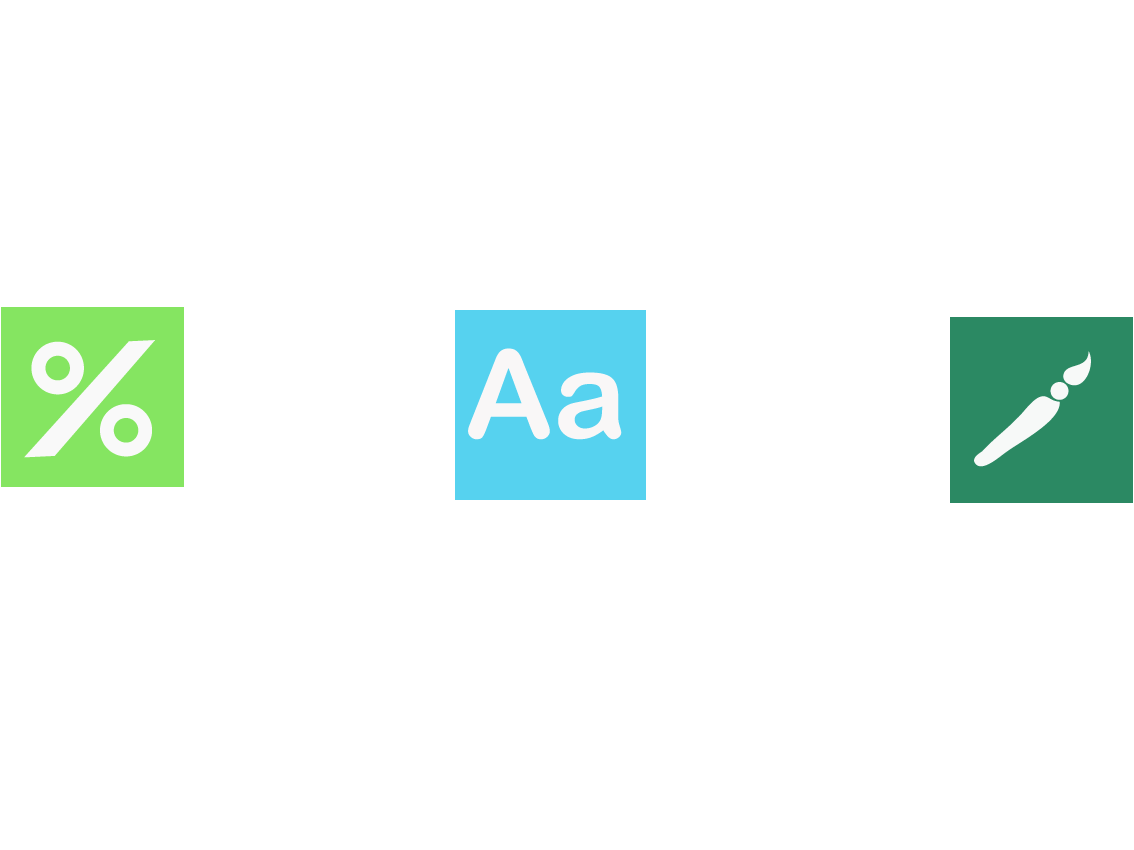 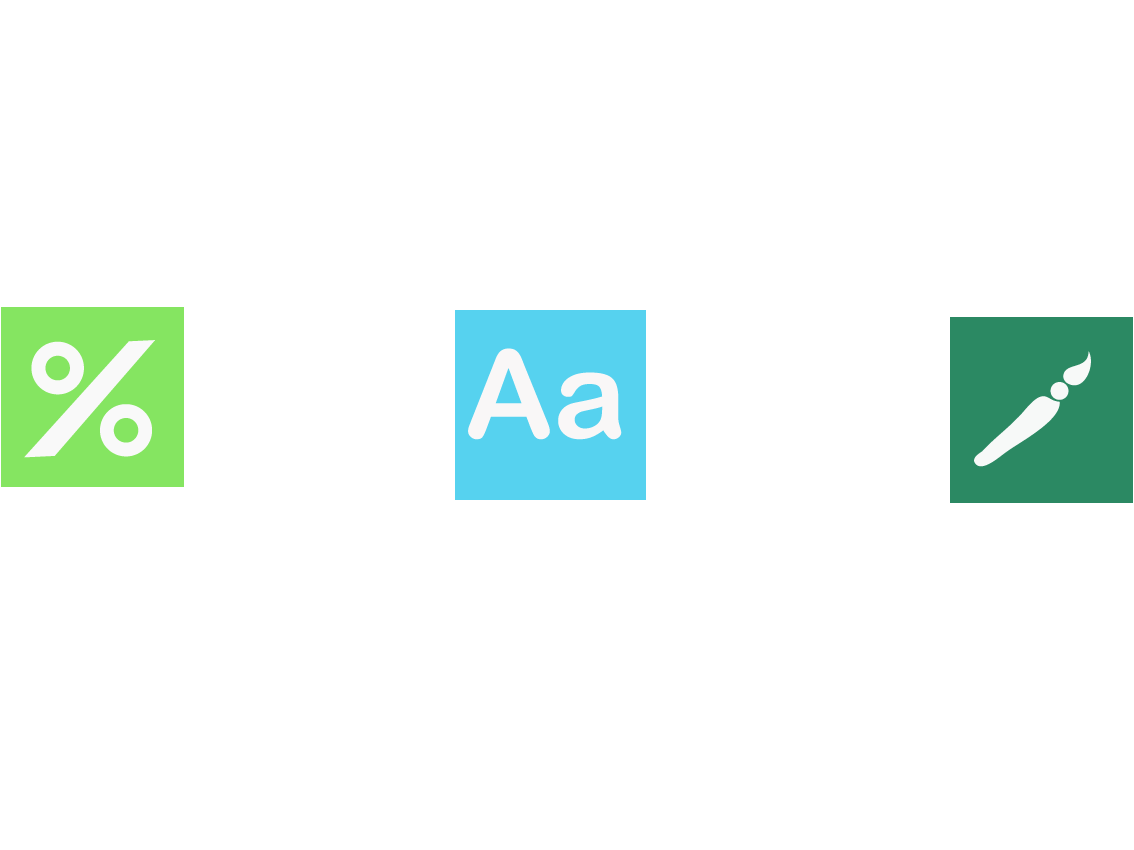 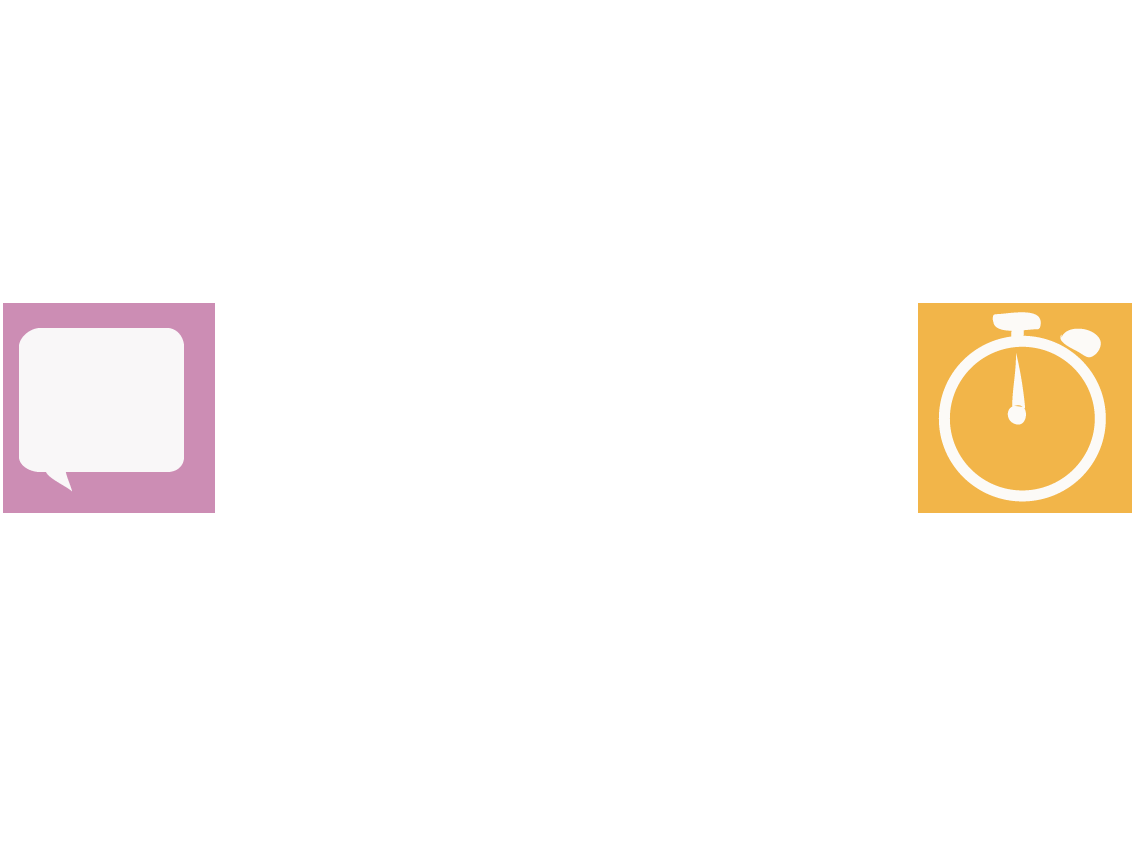 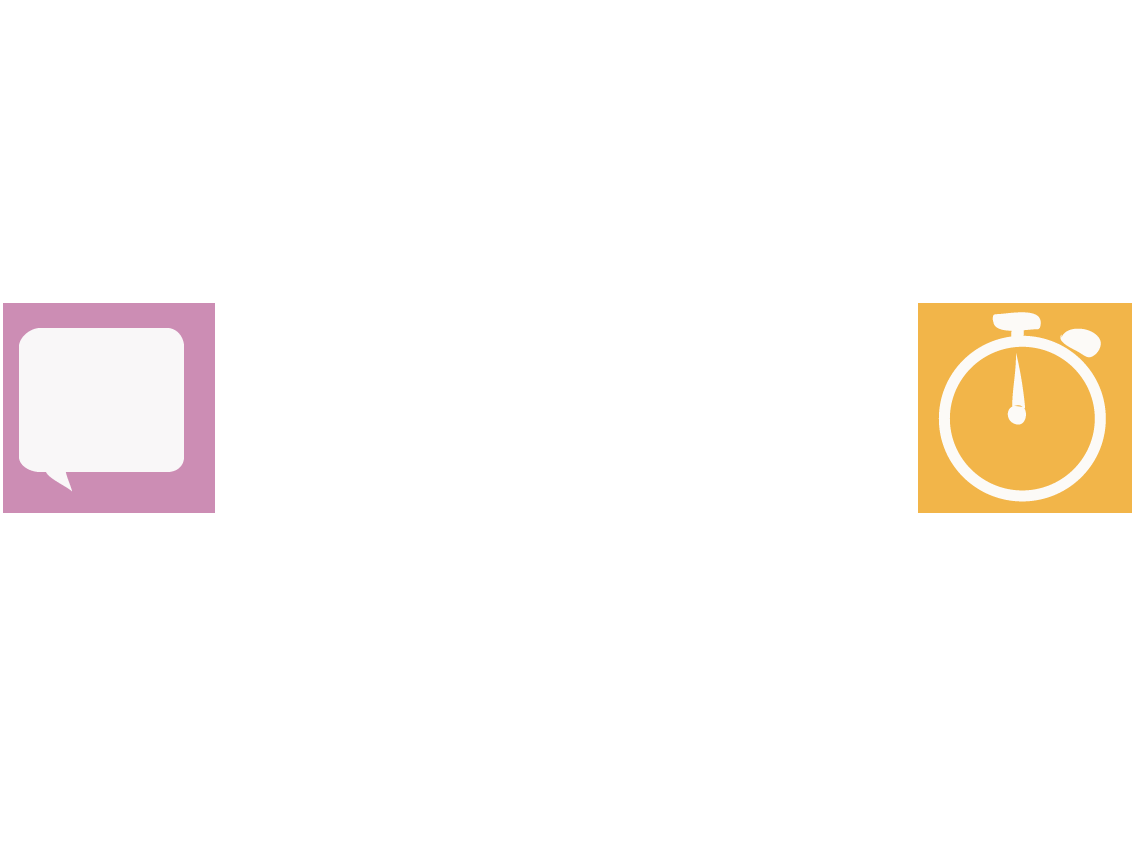 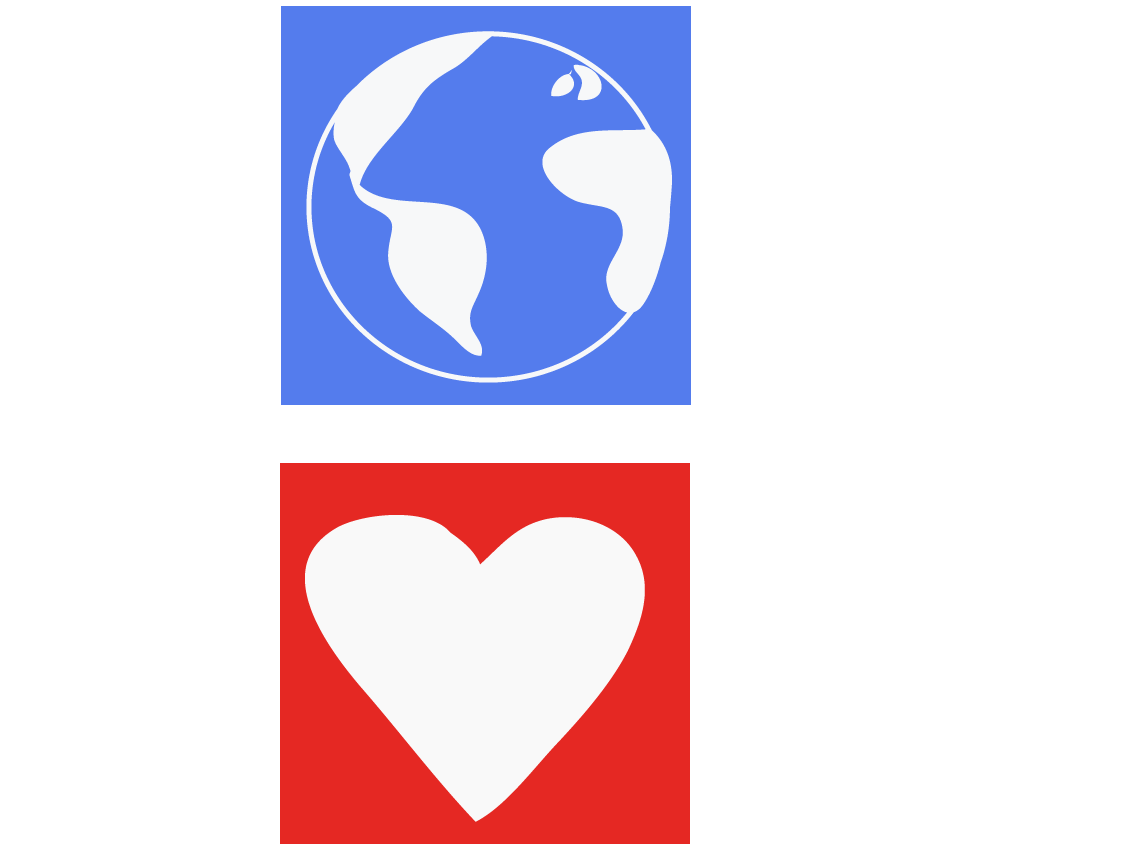 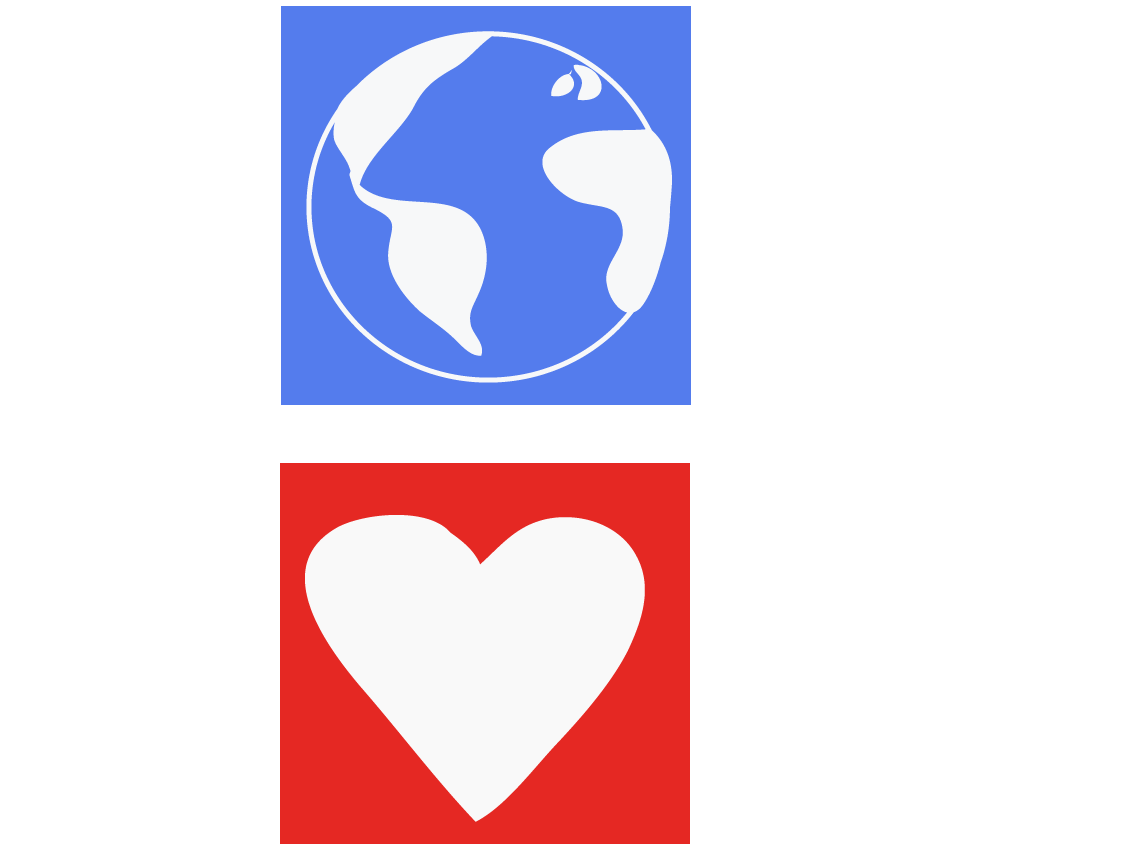 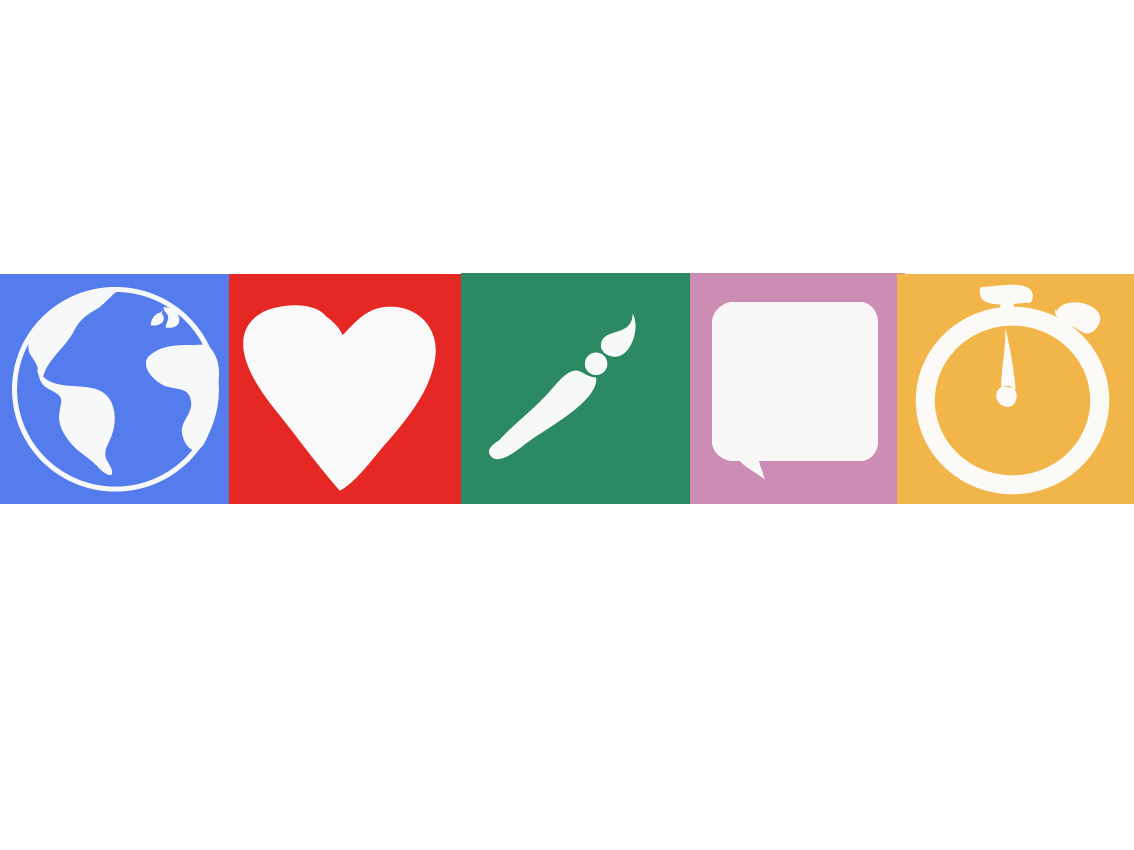 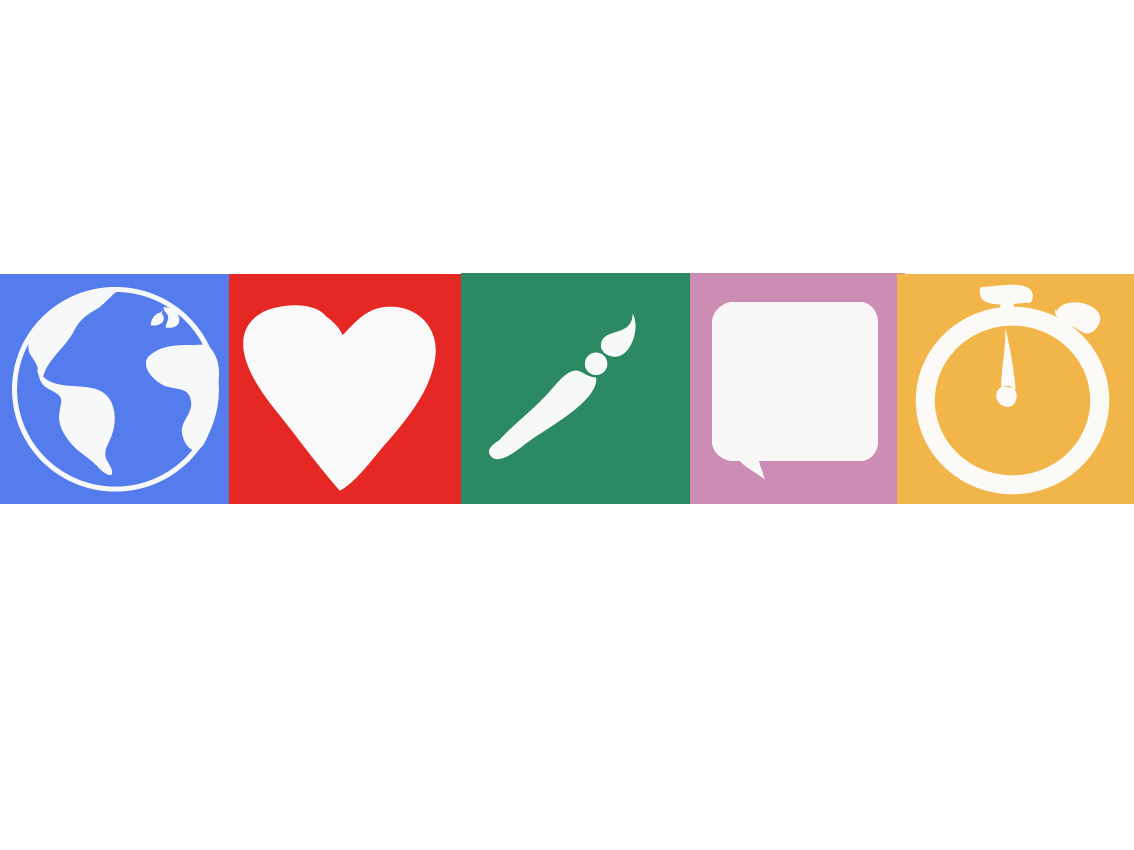 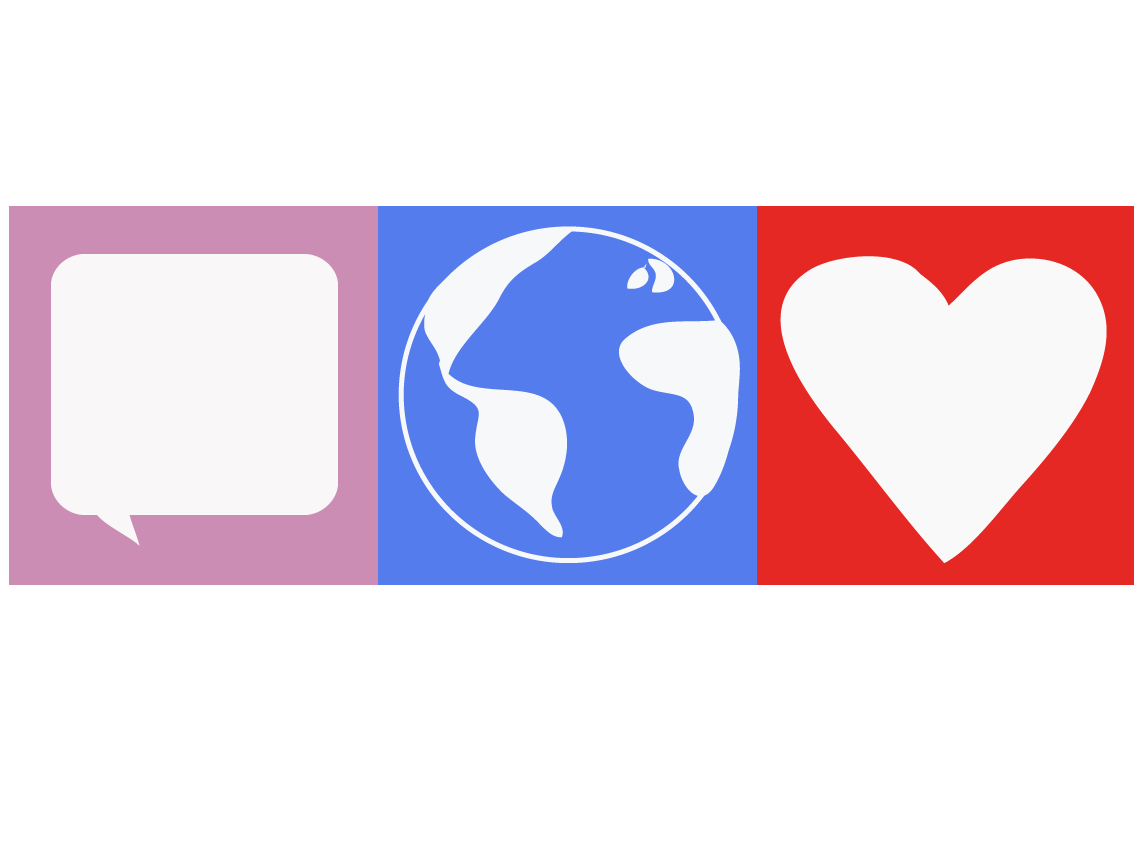 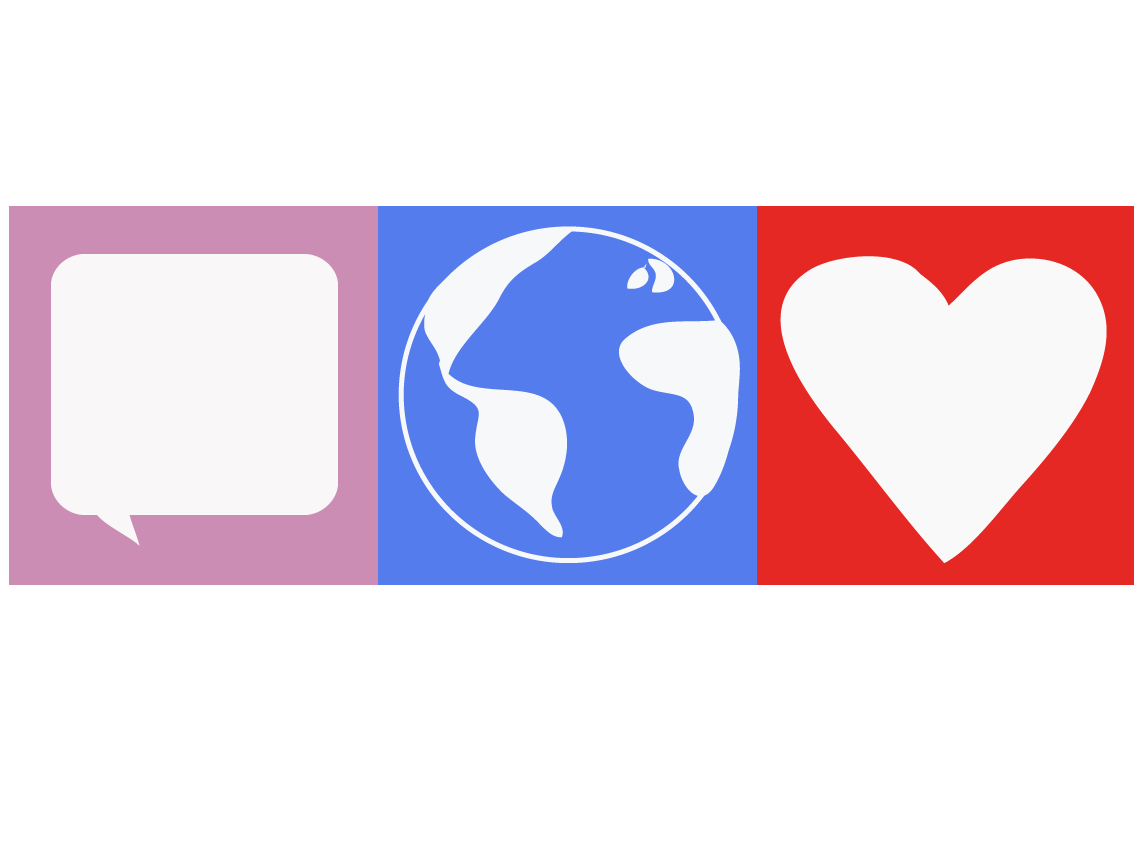 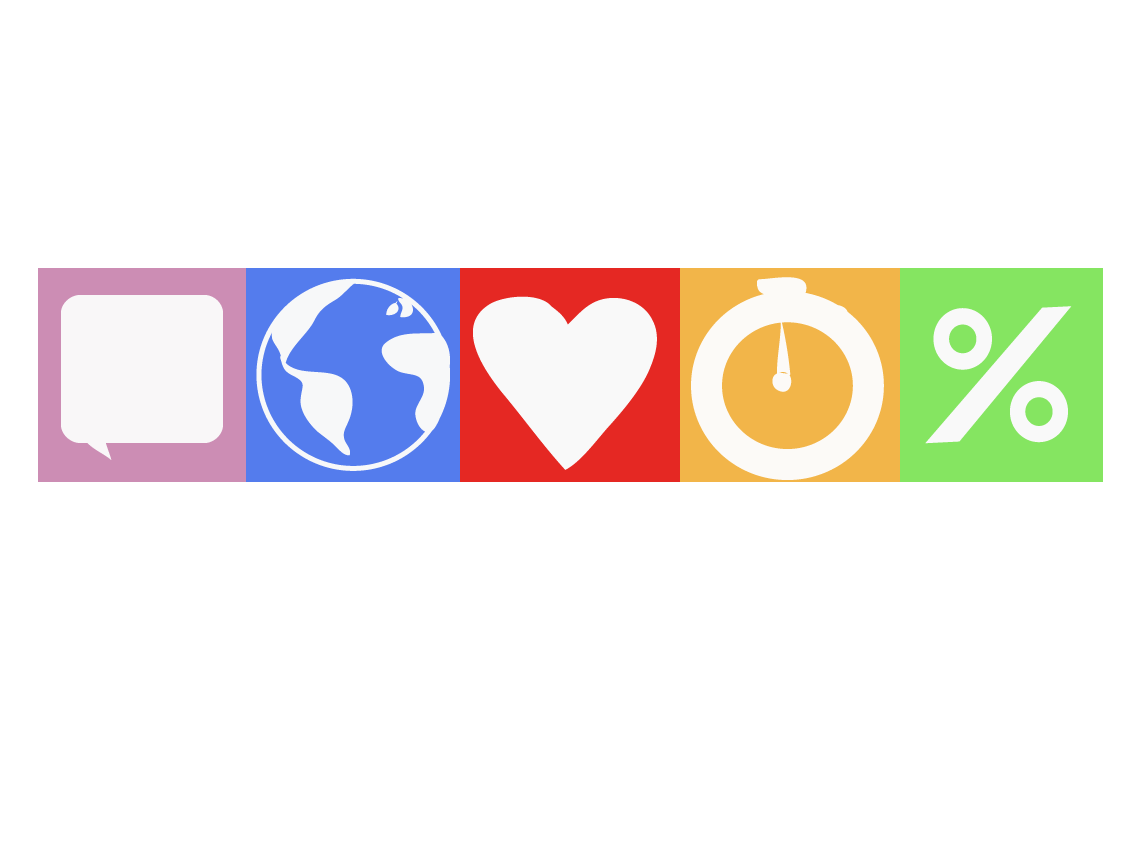 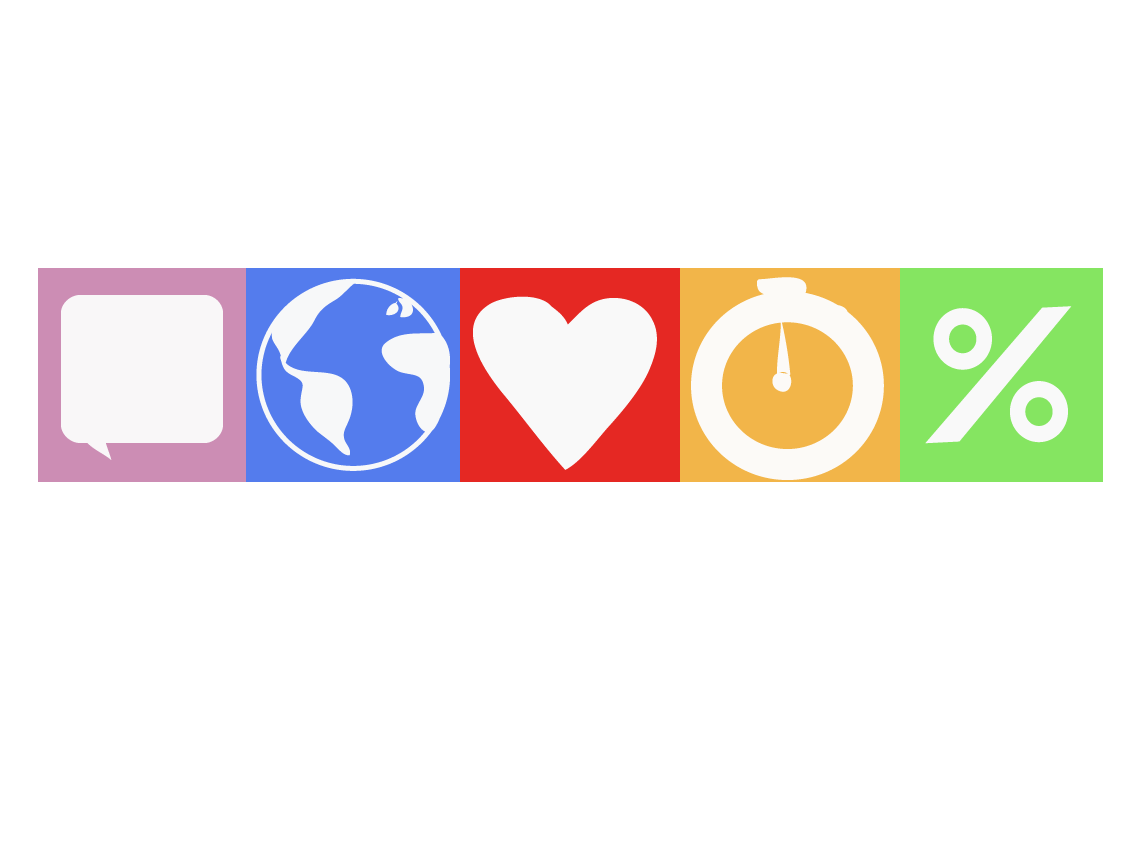 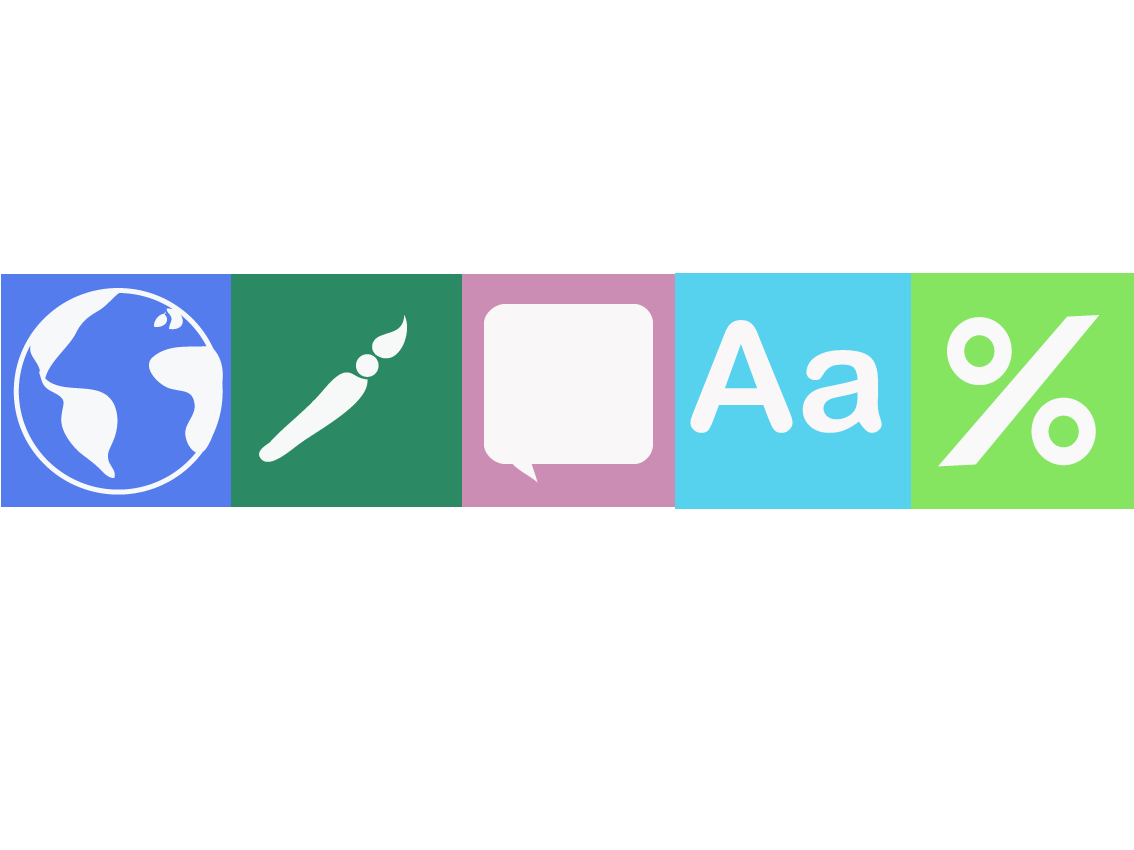 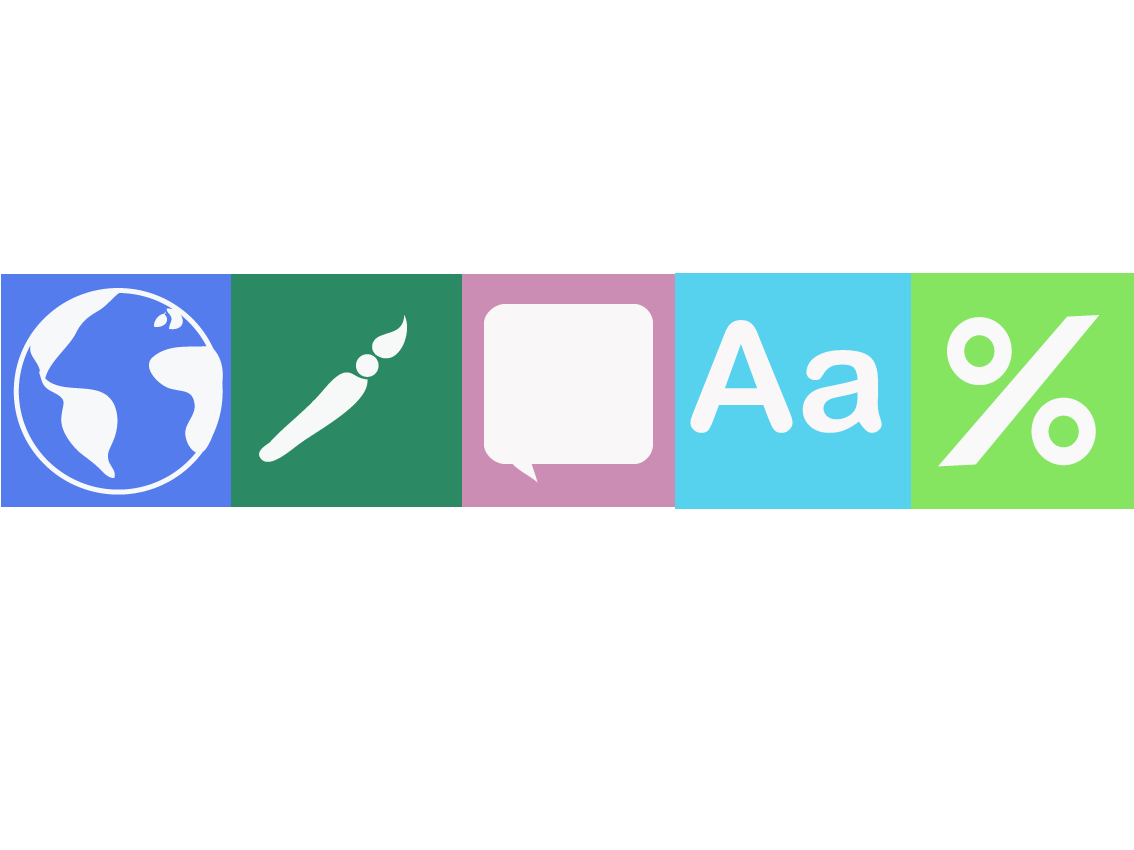 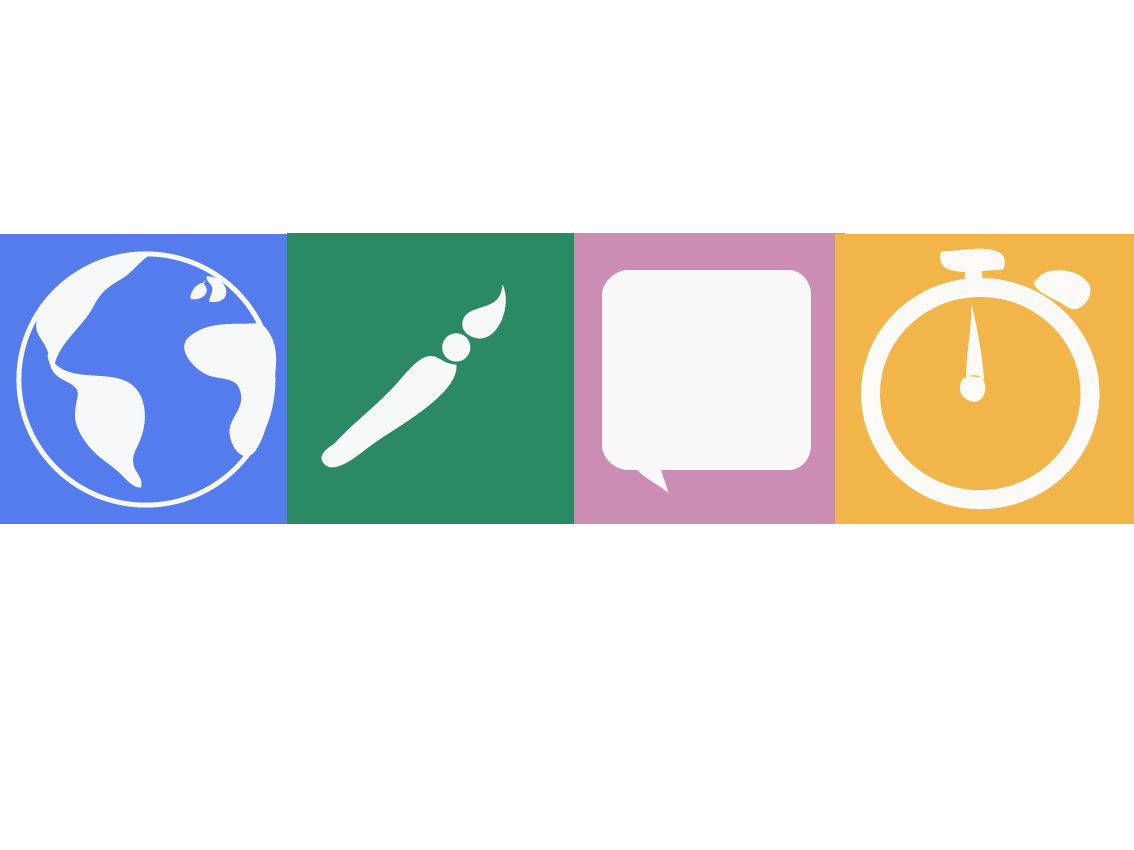 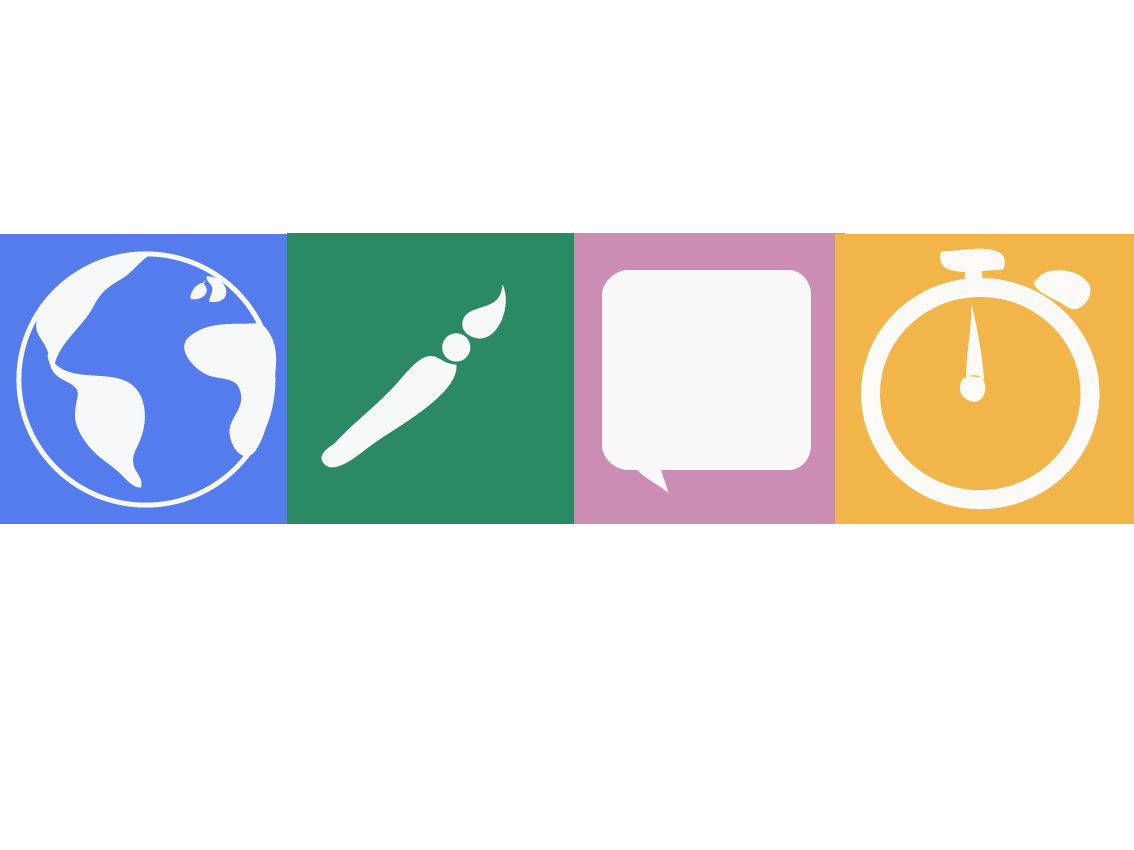 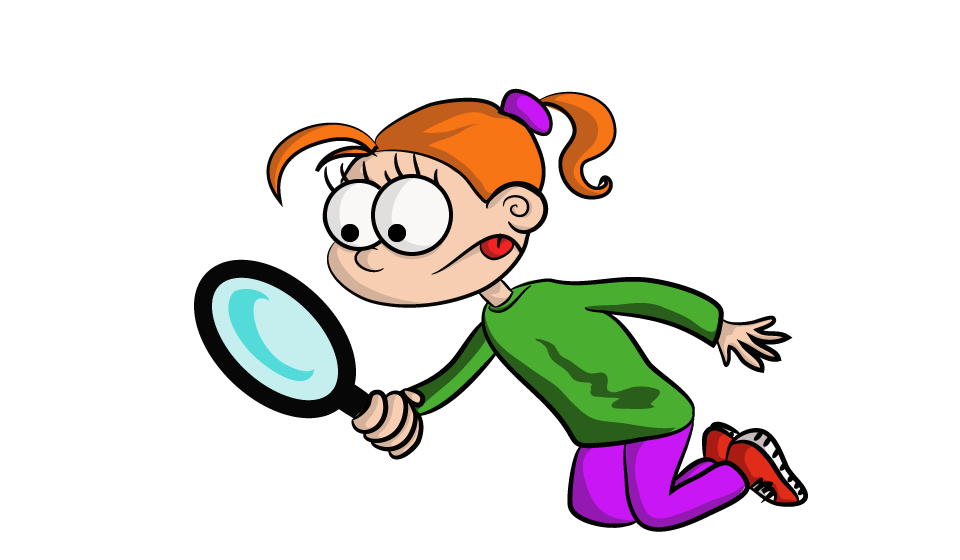 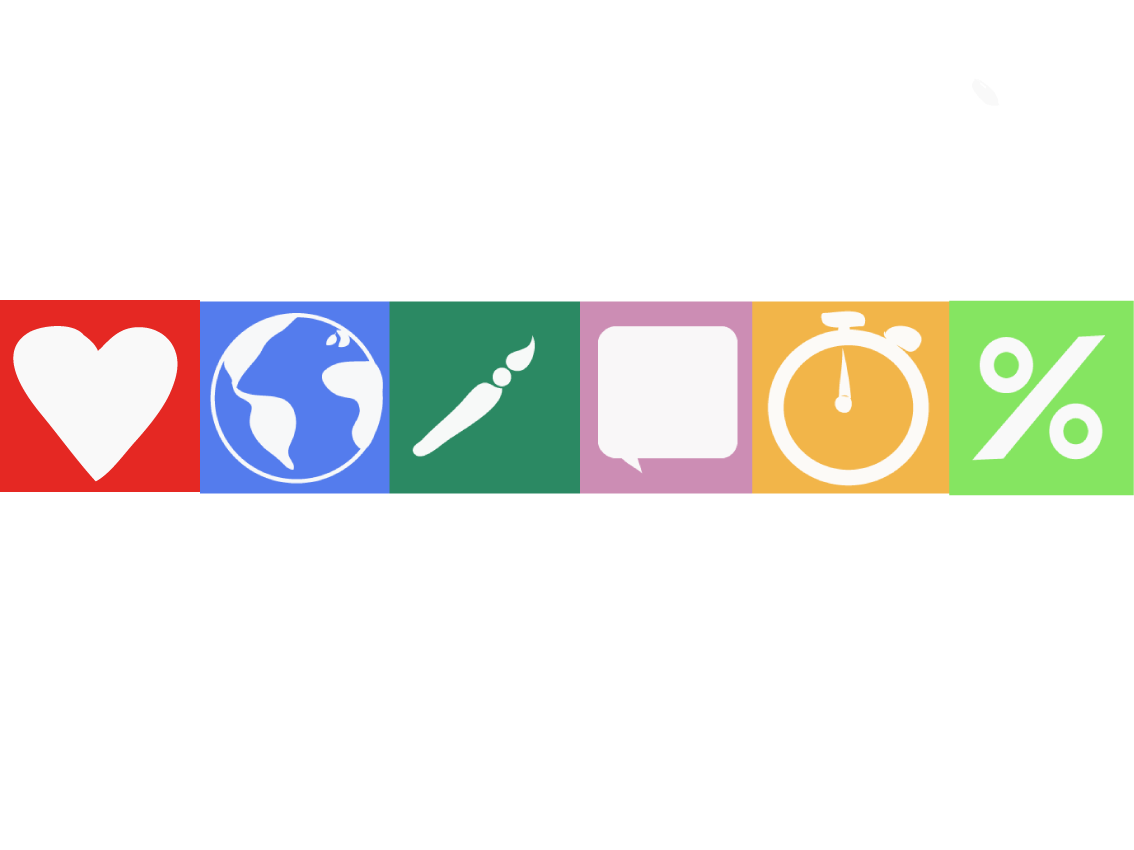 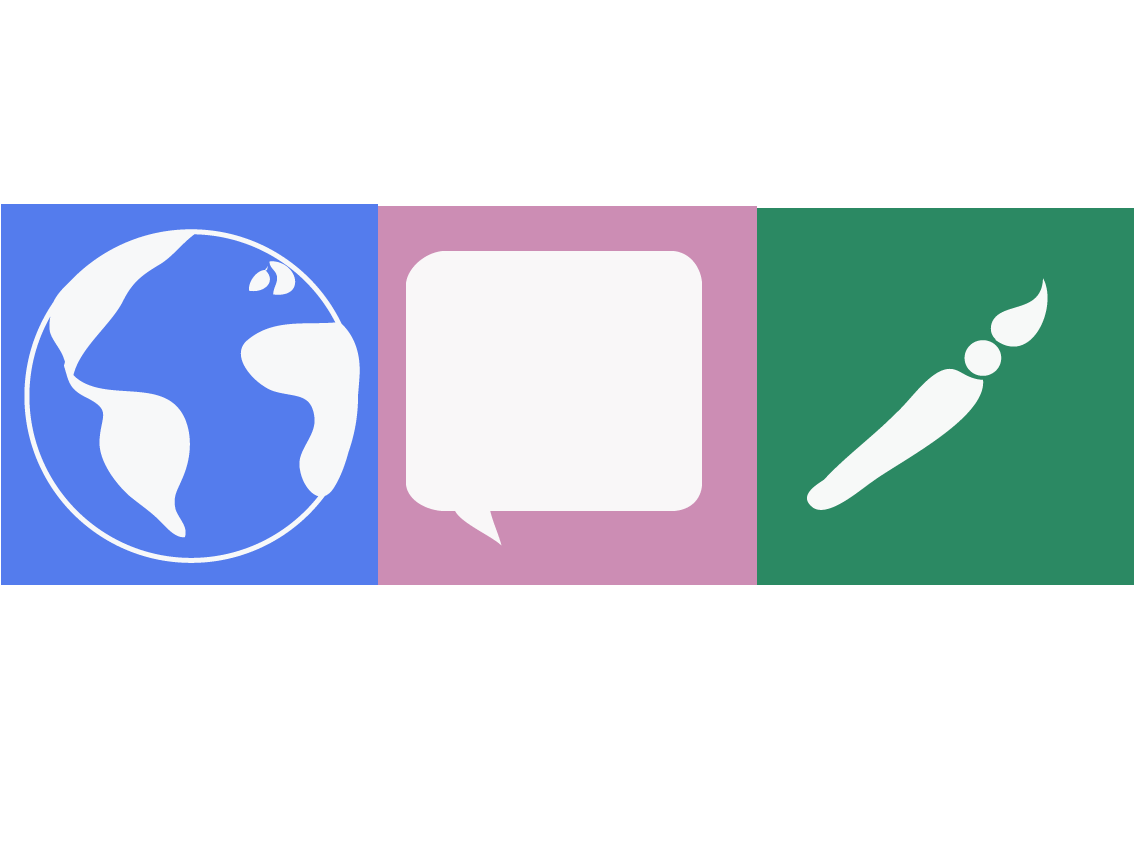 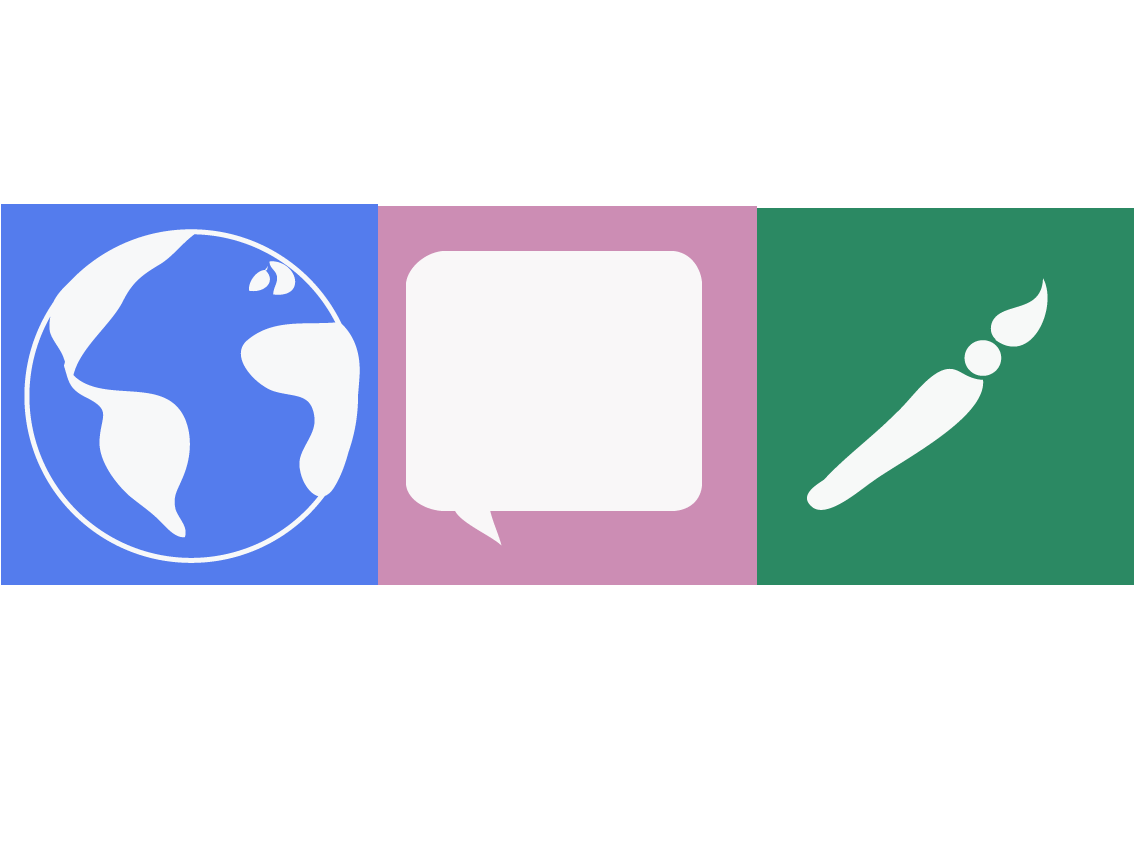 